			      	       Mokrsko, dn. 28.07.2023 r.OGŁOSZENIEGmina Mokrsko jako Zamawiający, zaprasza do składania ofert na:„Dowóz dzieci i młodzieży z terenu Gminy Mokrsko do Zespołu Szkoły i Przedszkola                          w Mokrsku oraz do Zespołu Szkoły i Przedszkola w Krzyworzece w roku szkolnym 2023/2024”Opis zamówienia:Szczegółowy opis zamówienia znajduje się w Załączniku nr 1 do niniejszego ogłoszenia.Termin składania ofert: 11.08.2023 r.Miejsce składania ofert: Urząd Gminy Mokrsko, Mokrsko 231, 98-345 Mokrsko –                                     pok. Nr 7 – sekretariat.Forma składania ofert: forma pisemna w siedzibie Zamawiającego, lub drogą elektroniczną na adres: urzad@mokrsko.pl Informacje szczegółowe na temat zamówienia dostępne są w Załączniku nr 1 – Szczegółowy opis zamówienia.Wybór oferty nastąpi zgodnie z Regulaminem udzielania zamówień publicznych, których wartość nie przekracza kwoty 130 000 złotych, wprowadzonym Zarządzeniem Wójta Gminy Mokrsko Nr 7/2021.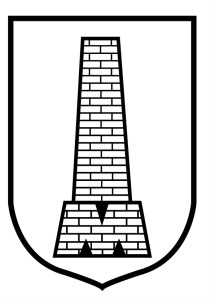 URZĄD GMINY W MOKRSKU98-345 Mokrsko 231 NIP: 8321979374  tel./faks: 438863277/438863288URZĄD GMINY W MOKRSKU98-345 Mokrsko 231 NIP: 8321979374  tel./faks: 438863277/438863288 www.mokrsko.pl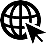  www.bip.mokrsko.pl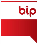  urzad@mokrsko.pl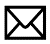  Facebook.com/ugmokrsko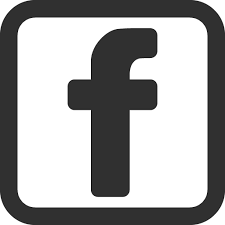 